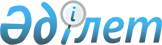 Об утверждении Правил государственного учета научных, научно-технических проектов и программ, финансируемых из государственного бюджета, и отчетов по их выполнениюПриказ Министра образования и науки Республики Казахстан от 31 марта 2015 года № 149. Зарегистрирован в Министерстве юстиции Республики Казахстан 29 апреля 2015 года № 10885.
      В соответствии с подпунктом 5-1) статьи 4 Закона Республики Казахстан от 18 февраля 2011 года "О науке" ПРИКАЗЫВАЮ:
      1. Утвердить прилагаемые Правила государственного учета научных, научно-технических проектов и программ, финансируемых из государственного бюджета, и отчетов по их выполнению.
      2. Комитету науки Министерства образования и науки Республики Казахстан (Жолдасбаев С.И.) в установленном законодательством порядке обеспечить:
      1) государственную регистрацию настоящего приказа в Министерстве юстиции Республики Казахстан;
      2) после государственной регистрации в Министерстве юстиции Республики Казахстан официальное опубликование настоящего приказа;
      3) размещение настоящего приказа на официальном интернет-ресурсе Министерства образования и науки Республики Казахстан.
      3. Контроль за исполнением настоящего приказа возложить на вице-министра образования и науки Республики Казахстан Балыкбаева Т.О.
      4. Настоящий приказ вводится в действие по истечении десяти календарных дней после дня его первого официального опубликования. Правила
государственного учета научных, научно-технических проектов и программ, финансируемых из государственного бюджета, и отчетов по их выполнению
      Сноска. Правила в редакции приказа и.о. Министра образования и науки РК от 04.04.2018 № 135 (вводится в действие по истечении десяти календарных дней после дня его первого официального опубликования). Глава 1. Общие положения
      1. Настоящие Правила государственного учета научных, научно-технических проектов и программ, финансируемых из государственного бюджета, и отчетов по их выполнению (далее – Правила), разработаны в соответствии с подпунктом 5-1) статьи 4 Закона Республики Казахстан от 18 февраля 2011 года "О науке", подпунктом 1) статьи 10 Закона Республики Казахстан от 15 апреля 2013 года "О государственных услугах" (далее – Закон), подпунктом 2) пункта 3 статьи 16 Закона Республики Казахстан от 19 марта 2010 года "О государственной статистике", и определяют порядок оказания государственной услуги "Государственный учет научных, научно-технических проектов и программ, финансируемых из государственного бюджета, и отчетов по их выполнению.
      Сноска. Пункт 1 в редакции приказа Министра образования и науки РК от 24.06.2020 № 262 (вводится в действие по истечении десяти календарных дней после дня его первого официального опубликования).


      2. В настоящих Правилах используются следующие основные понятия:
      1) отчет о научной и (или) научно-технической деятельности – документ, содержащий информацию о реализации научно-технической работы, научные, научно-технические, опытно-конструкторские, маркетинговые исследования, а также информацию о целесообразности дальнейшего проведения планируемых работ либо о результате завершенного научного, научно-технического проекта и программы;
      2) головная организация по научной, научно-технической программе - юридическое лицо, определяемое уполномоченным государственным органом по итогам конкурса на реализацию целевой научной, научно-технической программы и осуществляющее сопровождение реализации научной, научно-технической программы фундаментальных и прикладных научных исследований и координацию деятельности организаций-исполнителей в рамках выполняемой программы;
      3) исключен приказом Министра образования и науки РК от 24.06.2020 № 262 (вводится в действие по истечении десяти календарных дней после дня его первого официального опубликования);


      4) научный, научно-технический проект и программа – документ, включающий в себя содержание предполагаемой научно-технической работы, представляющий научные, научно-технические, опытно-конструкторские, маркетинговые исследования с обоснованием цели и задач, актуальности, новизны, научно-практической значимости и целесообразности проведения планируемых работ;
      5) результат научной и (или) научно-технической деятельности (далее – РННТД) - новые знания или решения, полученные надлежащими научными методами и средствами в ходе выполнения научной и (или) научно-технической деятельности и зафиксированные на любом информационном носителе, внедрение научных разработок и технологий в производство, а также модели, макеты, образцы новых изделий, материалов и веществ;
      6) государственный реестр научных и научно-технических программ и проектов (далее – ГР НТП) – перечень научных и научно-технических программ и проектов, реализуемых в Республике Казахстан за счет государственного бюджета;
      7) государственный реестр результатов научной и научно-технической деятельности – перечень результатов научной и научно-технической деятельности, полученных за счет государственного бюджета;
      8) исключен приказом Министра образования и науки РК от 24.06.2020 № 262 (вводится в действие по истечении десяти календарных дней после дня его первого официального опубликования);


      9) Министерство образования и науки Республики Казахстан (далее – уполномоченный орган) – государственный орган, осуществляющий межотраслевую координацию и руководство в области науки и научно- технической деятельности.
      10) исключен приказом Министра образования и науки РК от 24.06.2020 № 262 (вводится в действие по истечении десяти календарных дней после дня его первого официального опубликования);

      11) исключен приказом Министра образования и науки РК от 24.06.2020 № 262 (вводится в действие по истечении десяти календарных дней после дня его первого официального опубликования).

      Сноска. Пункт 2 с изменениями, внесенными приказами Министра образования и науки РК от 24.06.2020 № 262 (вводится в действие по истечении десяти календарных дней после дня его первого официального опубликования); от 21.09.2021 № 481 (вводится в действие по истечении десяти календарных дней после дня его первого официального опубликования).


      3. Государственный учет научных, научно-технических проектов и программ, финансируемых из государственного бюджета, и отчетов по их выполнению" (далее – государственная услуга) оказывается Акционерным обществом "Национальный центр государственной научно-технической экспертизы" (далее – услугодатель).
      Сноска. Пункт 3 в редакции приказа Министра образования и науки РК от 24.06.2020 № 262 (вводится в действие по истечении десяти календарных дней после дня его первого официального опубликования).

 Глава 2. Порядок государственного учета научных, научно-технических проектов и программ, финансируемых из государственного бюджета и отчетов по их выполнению
      4. Для получения государственной услуги физические и юридические лица (далее – услугополучатель) предоставляют услугодателю в электронной форме через информационную систему www.is.ncste.kz (далее – информационная система) или в бумажной форме посредством канцелярии услугодателя перечень документов, предусмотренных пунктом 8 Стандарта государственной услуги "Государственный учет научных, научно-технических проектов и программ, финансируемых из государственного бюджета, и отчетов по их выполнению" согласно приложению 1 к настоящим Правилам.
      Перечень основных требований к оказанию государственной услуги, включающий характеристики процесса, форму, содержание и результат оказания, а также иные сведения с учетом особенностей предоставления государственной услуги изложены в Стандарте государственной услуги.
      Сноска. Пункт 4 - в редакции приказа Министра образования и науки РК от 21.09.2021 № 481 (вводится в действие по истечении десяти календарных дней после дня его первого официального опубликования).


      5. Для государственного учета проекта услугополучатель в срок не позднее 30 (тридцати) календарных дней со дня начала финансирования проекта направляет в соответствии с подпунктом 1) пункта 8 Стандарта государственной услуги регистрационные карты на государственном и русском языках по форме согласно приложению 3 к настоящим Правилам.
      Сноска. Пункт 5 в редакции приказа Министра образования и науки РК от 24.06.2020 № 262 (вводится в действие по истечении десяти календарных дней после дня его первого официального опубликования).


      6. При предоставлении услугополучателем полного пакета документов канцелярия услугодателя в день поступления документов осуществляет их прием, регистрацию и передает на исполнение ответственному структурному подразделению для оказания государственной услуги.
      Работник ответственного структурного подразделения услугодателя (далее – работник услугодателя) оказывает государственную услугу в течение 5 (пяти) рабочих дней: при электронной форме осуществляет выдачу результата оказания государственной услуги через информационную систему, при бумажной форме осуществляет выдачу результата оказания государственной услуги посредством канцелярии услугодателя.
      Сноска. Пункт 6 - в редакции приказа Министра образования и науки РК от 21.09.2021 № 481 (вводится в действие по истечении десяти календарных дней после дня его первого официального опубликования).


      7. При исполнении проекта в рамках научной, научно-технической программы несколькими услугополучателями, каждый направляет регистрационную карту на ту часть работы, которая будет выполнена им самостоятельно.
      Сноска. Пункт 7 в редакции приказа Министра образования и науки РК от 24.06.2020 № 262 (вводится в действие по истечении десяти календарных дней после дня его первого официального опубликования).


      8. Услугодатель регистрирует проект, включает его в ГР НТП и выдает регистрационную карту с присвоением номера государственной регистрации.
      Сноска. Пункт 8 в редакции приказа Министра образования и науки РК от 24.06.2020 № 262 (вводится в действие по истечении десяти календарных дней после дня его первого официального опубликования).


      9. При необходимости внесения корректировок в зарегистрированный проект услугополучатель в течение тридцати календарных дней представляет услугодателю письмо на официальном бланке в произвольной форме и регистрационную карту по форме согласно приложению 3 к настоящим Правилам.
      Сноска. Пункт 9 в редакции приказа Министра образования и науки РК от 24.06.2020 № 262 (вводится в действие по истечении десяти календарных дней после дня его первого официального опубликования).


      10. Если в процессе выполнения зарегистрированного проекта возникла необходимость его засекречивания, услугополучатель в десятидневный срок в письменном виде информирует об этом услугодателя.
      Сноска. Пункт 10 в редакции приказа Министра образования и науки РК от 24.06.2020 № 262 (вводится в действие по истечении десяти календарных дней после дня его первого официального опубликования).


      11. Для государственного учета научной, научно-технической программы услугополучатель не позднее тридцати календарных дней со дня принятия Национальными научными советами, утвержденными постановлением Правительства Республики Казахстан от 16 мая 2011 года № 519 "О национальных научных советах" решения о грантовом и программно-целевом финансировании научных и научно-технических программ за счет государственного бюджета представляет в соответствии с подпунктами 2-1), 2-2), 2-3) и 2-4) пункта 8 Стандарта государственной услуги "показатели развернутой научной, научно-технической программы" по форме согласно приложению 4 и "титульный лист" по форме согласно приложению 5 к настоящим Правилам, пояснительную записку в произвольной форме к программе и документ, подтверждающий объем бюджетных средств, выделенных на выполнение заданий (этапов) программы в текущем году, подписанный руководителем и скрепленный печатью головной организации.
      Сноска. Пункт 11 в редакции приказа Министра образования и науки РК от 24.06.2020 № 262 (вводится в действие по истечении десяти календарных дней после дня его первого официального опубликования).


      12. Услугодатель регистрирует научную, научно-техническую программу, включает его в ГР НТП и выдает свидетельство c присвоением шифра.
      Сноска. Пункт 12 в редакции приказа Министра образования и науки РК от 24.06.2020 № 262 (вводится в действие по истечении десяти календарных дней после дня его первого официального опубликования).


      13. При необходимости внесения корректировок в зарегистрированную научную, научно-техническую программу, наряду с плановыми показателями на очередной год, услугополучатель представляет услугодателю в соответствии с подпунктом 2-5) пункта 8 Стандарта государственной услуги сведения "показатели развернутой научной, научно-технической программы" по форме согласно приложению 6 к настоящим Правилам.
      Сноска. Пункт 13 в редакции приказа Министра образования и науки РК от 24.06.2020 № 262 (вводится в действие по истечении десяти календарных дней после дня его первого официального опубликования).


      14. Услугополучатель не позднее тридцать первого января после отчетного года направляет услугодателю в соответствии с подпунктом 2-6) пункта 8 Стандарта государственной услуги "отчет (годовой) о выполнении заданий, этапов работ по научной, научно-технической программе" по форме согласно приложению 7 к настоящим Правилам и пояснительную записку к нему в произвольной форме.
      Сноска. Пункт 14 в редакции приказа Министра образования и науки РК от 24.06.2020 № 262 (вводится в действие по истечении десяти календарных дней после дня его первого официального опубликования).


      15. Услугополучатель ежеквартально, не позднее десятого числа месяца, следующего за отчетным кварталом, представляет услугодателю в соответствии с подпунктом 2-7) пункта 8 Стандарта государственной услуги "Сведения о ходе выполнения заданий, этапов работ организациями, участвующими в выполнении научной, научно-технической программы" по форме согласно приложению 8 к настоящим Правилам.
      Сноска. Пункт 15 в редакции приказа Министра образования и науки РК от 24.06.2020 № 262 (вводится в действие по истечении десяти календарных дней после дня его первого официального опубликования).


      16. Для государственного учета отчета услугополучатель после окончания работ (этапов) проекта в течение тридцати календарных дней направляет услугодателю в соответствии с подпунктом 3) пункта 8 Стандарта государственной услуги отчет и информационную карту на государственном и русском языках по форме согласно приложению 9 к настоящим Правилам.
      Отчет оформляется в соответствии с Межгосударственным стандартом ГОСТ 7.32-2017 "Отчет о научно-исследовательской работе".
      Сноска. Пункт 16 в редакции приказа Министра образования и науки РК от 24.06.2020 № 262 (вводится в действие по истечении десяти календарных дней после дня его первого официального опубликования).


      17. Услугодатель в установленном порядке регистрирует отчет и выдает информационную карту с присвоением инвентарного номера.
      Сноска. Пункт 17 в редакции приказа Министра образования и науки РК от 24.06.2020 № 262 (вводится в действие по истечении десяти календарных дней после дня его первого официального опубликования).


      18. Для государственного учета РННТД услугополучатель представляет услугодателю в соответствии с подпунктом 4) пункта 8 Стандарта государственной услуги заявку на регистрацию результата научной и (или) научно-технической деятельности по форме согласно приложению 10 и форму по учету сведений о РННТД по форме согласно приложению 11 к настоящим Правилам.
      Сноска. Пункт 18 в редакции приказа Министра образования и науки РК от 24.06.2020 № 262 (вводится в действие по истечении десяти календарных дней после дня его первого официального опубликования).


      19. Услугодатель регистрирует заявку, включает в государственный реестр РННТД и выдает заявку с присвоением номера государственной регистрации.
      Сноска. Пункт 19 в редакции приказа Министра образования и науки РК от 24.06.2020 № 262 (вводится в действие по истечении десяти календарных дней после дня его первого официального опубликования).


      20. В случае изменения правообладателя РННТД, реорганизации услугополучателя, а также по иным основаниям, не связанным с использованием РННТД, услугополучатель направляет услугодателю в соответствии с подпунктом 4) пункта 8 Стандарта государственной услуги извещение об изменении использовании сведений о РННТД по форме согласно приложению 12 и сведения об использовании РННТД по форме согласно приложению 13 к настоящим Правилам.
      Сноска. Пункт 20 в редакции приказа Министра образования и науки РК от 24.06.2020 № 262 (вводится в действие по истечении десяти календарных дней после дня его первого официального опубликования).


      21. В случае прекращения права на РННТД услугополучатель направляет услугодателю в соответствии с подпунктом 4) пункта 8 Стандарта государственной услуги извещение по форме согласно приложению 14 к настоящим Правилам.
      Сноска. Пункт 21 в редакции приказа Министра образования и науки РК от 24.06.2020 № 262 (вводится в действие по истечении десяти календарных дней после дня его первого официального опубликования).


      22. При обращении услугополучателя после окончания рабочего времени, в выходные и праздничные дни, в соответствии с Трудовым кодексом Республики Казахстан от 23 ноября 2015 года, прием запроса и выдача результатов оказания государственной услуги осуществляется следующим рабочим днем.
      Сноска. Правила дополнены пунктом 22 в соответствии с приказом Министра образования и науки РК от 24.06.2020 № 262 (вводится в действие по истечении десяти календарных дней после дня его первого официального опубликования).


      23. В случае предоставления неполного пакета документов и ненадлежащего их оформления документы не регистрируются до полного устранения выявленных недостатков. Работник услугодателя формирует мотивированный отказ, согласно приложению 2 к настоящим Правилам.
      Сноска. Правила дополнены пунктом 23 в соответствии с приказом Министра образования и науки РК от 24.06.2020 № 262 (вводится в действие по истечении десяти календарных дней после дня его первого официального опубликования).


      24. Услугодатель отказывает в оказании государственной услуги в случаях и по основаниям, предусмотренным законодательством Республики Казахстан, изложенным стандартом государственной услуги.
      Сноска. Правила дополнены пунктом 24 в соответствии с приказом Министра образования и науки РК от 24.06.2020 № 262 (вводится в действие по истечении десяти календарных дней после дня его первого официального опубликования).


      25. Услугодатель обеспечивает внесение сведений о стадии оказания государственной услуги в информационную систему мониторинга оказания государственных услуг в порядке, согласно подпункту 11) пункта 2 статьи 5 Закона.
      Сноска. Правила дополнены пунктом 25 в соответствии с приказом Министра образования и науки РК от 24.06.2020 № 262 (вводится в действие по истечении десяти календарных дней после дня его первого официального опубликования).

 Глава 3. Порядок обжалования решений, действий (бездействия) должностных лиц по вопросам оказания государственных услуг
      Сноска. Заголовок главы 3 - в редакции приказа Министра образования и науки РК от 21.09.2021 № 481 (вводится в действие по истечении десяти календарных дней после дня его первого официального опубликования).

      Сноска. Правила дополнены главой 3 в соответствии с приказом Министра образования и науки РК от 24.06.2020 № 262 (вводится в действие по истечении десяти календарных дней после дня его первого официального опубликования).
      26. Обжалование решений, действий (бездействия) должностных лиц осуществляется в соответствии с требованиями Административного процедурно-процессуального кодекса Республики Казахстан.
      Сноска. Пункт 26 - в редакции приказа Министра образования и науки РК от 21.09.2021 № 481 (вводится в действие по истечении десяти календарных дней после дня его первого официального опубликования).

 Стандарт государственной услуги
"Государственный учет научных, научно-технических проектов и программ,
финансируемых из государственного бюджета, и отчетов по их выполнению"
      Сноска. Приложение 1 - в редакции приказа Министра образования и науки РК от 21.09.2021 № 481 (вводится в действие по истечении десяти календарных дней после дня его первого официального опубликования).
      Сноска. Приложение 2 в редакции приказа Министра образования и науки РК от 24.06.2020 № 262 (вводится в действие по истечении десяти календарных дней после дня его первого официального опубликования). Отказ в государственном учете документов не соответствующих пунктам 8, 9 Стандарта государственной услуги "Государственный учет научных, научно-технических проектов и программ, финансируемых из государственного бюджета, и отчетов по их выполнению"
      Сноска. Приложение 3 в редакции приказа Министра образования и науки РК от 24.06.2020 № 262 (вводится в действие по истечении десяти календарных дней после дня его первого официального опубликования).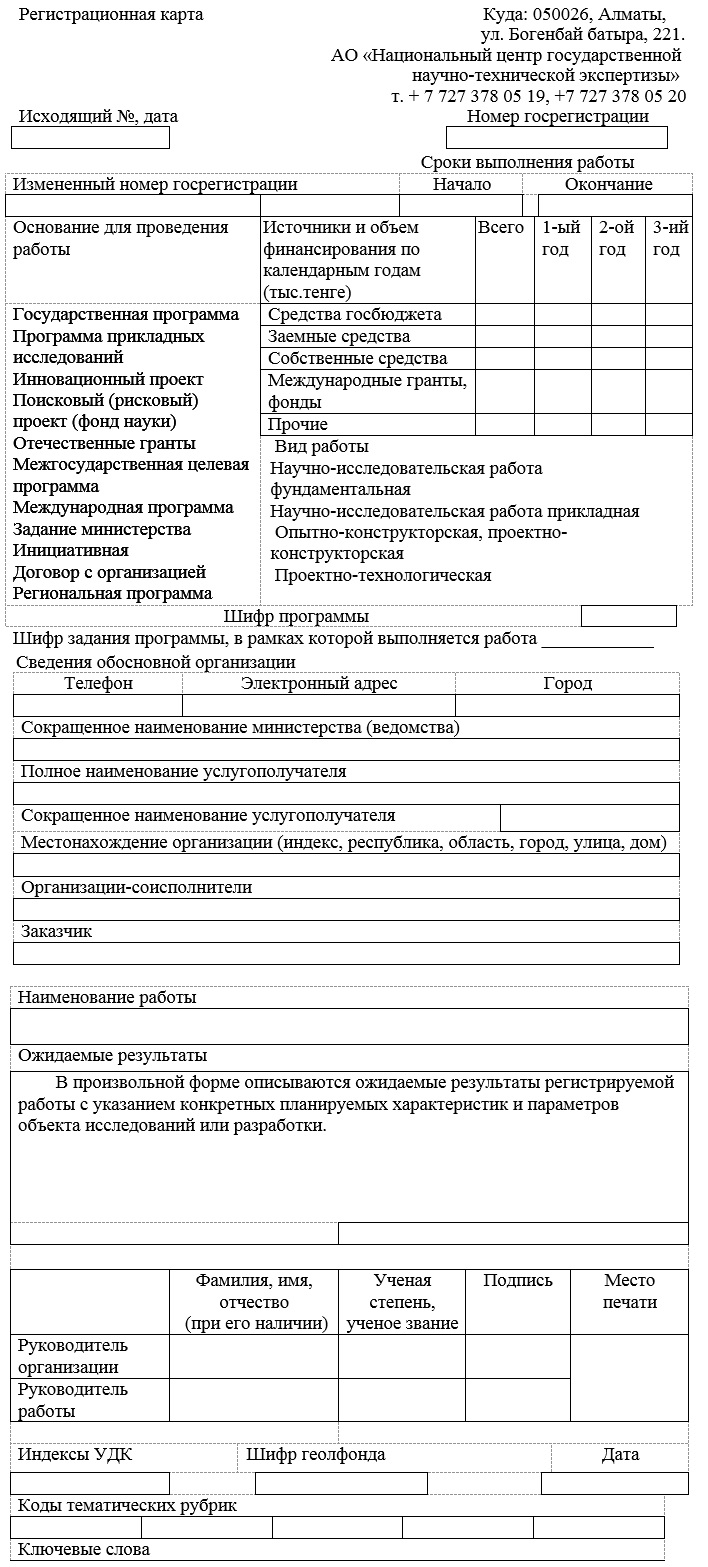 
      Сноска. Приложение 4 в редакции приказа Министра образования и науки РК от 24.06.2020 № 262 (вводится в действие по истечении десяти календарных дней после дня его первого официального опубликования).              Показатели развернутой научной, научно-технической программы на 
                         __________________год (ы)
      Шифр научной, научно-технической программы _____________________
      Наименование научной, научно-технической программы ________________________________________________
      Основание для выполнения научной, научно-технической программы _____________________________________
      Сроки выполнения научной, научно-технической программы _____________________________________________
      Объем финансирования на ____ год ____ млн. тенге
      Потребность в финансировании на планируемый срок (тысяч тенге)
      Численность специалистов, необходимых для выполнения научной, научно-технической программы, человек
      Шифр научной, научно-технической программы _____________________________________________________
      Наименование научной, научно-технической программы ______________________________________________
      Реквизиты организаций, участвующих в выполнении научной, научно-технической программы
      Шифр научной, научно-технической программы ___________ 
      Наименование научной, научно-технической программы _____________________________________________________
      Сноска. Приложение 5 в редакции приказа Министра образования и науки РК от 24.06.2020 № 262 (вводится в действие по истечении десяти календарных дней после дня его первого официального опубликования).        _____________________________________________________________________                           Титульный лист         _____________________________________________________________________         (ведомственная принадлежность услугополучателя по научной, 
                   научно-технической программе)
      Шифр научной, научно-технической программы: ______________________
      Код Межгосударственного рубрикатора научно-технической информации:
      ________________________________________________________________
      ________________________________________________________________
      ________________________________________________________________ (наименование научной, научно-технической программы)
      Сроки реализации: ___________________________
      Наименование и местонахождение услугополучателя по научной, научно-
технической программе ___________________________________________ 
________________________________________________________________  
Место и время создания документа__________________________________
      Сноска. Приложение 6 в редакции приказа Министра образования и науки РК от 24.06.2020 № 262 (вводится в действие по истечении десяти календарных дней после дня его первого официального опубликования). Показатели развернутой научной, научно-технической программы на ___________год (ы)
      Шифр научной, научно-технической программы ________________
      Наименование научной, научно-технической программы _________________________________________________
      Фактические затраты на выполнение работы, тысяч тенге
      Сноска. Приложение 7 в редакции приказа Министра образования и науки РК от 24.06.2020 № 262 (вводится в действие по истечении десяти календарных дней после дня его первого официального опубликования). Форма, предназначенная для сбора административных данных Форма административных данных размещена на интернет-ресурсе: www.nauka.kz Отчет (годовой) о выполнении заданий, этапов работ по научной, научно-технической программе Отчетный период ________20__г.
      Индекс: 1-(НТП)
      Периодичность: ежегодная
      Круг лиц, представляющих информацию: юридические лица, осуществляющие научную и (или) научно-техническую деятельность
      Куда представляется форма: Акционерное общество "Национальный центр государственной научно-технической экспертизы".
      Срок представления: один раз в год, не позднее 31 января после отчетного года
      Шифр научной, научно-технической программы _______________________
      Наименование научной, научно-технической программы __________________________________________________
      Головная организация _____________________________________________
      Адрес ___________________________________________________________
      Ф.И.О. (при его наличии) руководителя, телефон, факс, электронный адрес ________________________________________________
      Раздел 1. Объемы финансирования работ по научной, научно-технической программе (млн. тенге)
      Продолжение таблицы:
      Раздел 2. Сведения об услугополучателях предоставляющих информацию по научной, научно-технической программе (единицы)
      Раздел 3. Сведения о правовой защите и внедрении результатов работ по научной, научно-технической программе
      Раздел 4. Приобретение технологий за счет бюджетных ассигнований, выделенных на научную, научно-техническую программу
      Раздел 5. Сведения о кадровом обеспечении организаций, выполняющих задания, этапы работ по научной, научно-технической программе
      Раздел 6. Сведения о количестве подготовленных документов и публикаций по научной, научно-технической программе*
      продолжение таблицы: Пояснение по заполнению формы, предназначенной для сбора административных данных "Отчет (годовой) о выполнении заданий, этапов работ по научной, научно-технической программе" (Индекс 1-(НТП), периодичность, ежегодная) Глава 1. Общие положения
      1. Настоящее пояснение определяет единые требования по заполнению формы, предназначенной для сбора административных данных "Отчет (годовой) о выполнении заданий, этапов работ по научной, научно-технической программе" (далее - Форма).
      2. Форма заполняется: юридическими лицами, осуществляющими научную и (или) научно-техническую деятельность (далее – услугополучатель).
      3. Форма подписывается руководителем научной, научно-технической программы, с указанием его фамилии и инициалов.
      4. Форма предоставляется ежегодно не позднее 31 января после отчетного года.
      5. Форма заполняется на государственном и русском языках. Глава 2. Пояснение по заполнению Формы
      6. В разделе 1 формы "Объемы финансирования работ по научной, научно-технической программе (млн. тенге)":
      В графе 1 указываются объемы выделенных средств (план), фактически поступивших средств, использованных средств по научной, научно-технической программе (млн. тенге).
      В графе 2 указывается всего выделенных средств (план), фактически поступивших средств, использованных средств по научной, научно-технической программе (млн. тенге).
      В графе 3 указываются объемы финансирования за счет республиканского бюджета, программно-целевое финансирование (млн. тенге). 
      В графе 4 указывается объем финансирования за счет фондов целевого назначения (млн.тенге).
      В графе 5 указывается объем финансирования за счет прочих вложений (млн.тенге).
      В графе 6 указывается шифр задания, этапа работ.
      В графе 7 указывается наименование задания, этапа работ.
      В графе 8 указывается начало сроков выполнения работ (квартал, год).
      В графе 9 указывается окончание сроков выполнения работ (квартал, год).
      В графе 10 указывается всего фактических затрат на выполнение работы (тыс. тенге).
      В графе 11 указываются фактические затраты на выполнение научно-исследовательских работ (тыс. тенге).
      В графе 12 указываются фактические затраты на выполнение опытно-конструкторских работ (тыс. тенге).
      В графе 13 указываются фактические затраты на внедрение (тыс. тенге).
      В графе 14 указываются фактические затраты на приобретение оборудования технологий, средств вычислительной техники (тыс. тенге).
      В графе 15 указываются фактические результаты выполнения работ.
      В графе 16 указываются отклонения в выполнении работ, их причины.
      В разделе 2 формы "Сведения об услугополучателях предоставляющих информацию по научной, научно-технической программе (единицы)":
      В графе 1 указывается наименование услугополучателя.
      В графе 2 указывается бизнес - идентификационный номер/ индивидуальный идентификационный номер.
      В графах 3, 4, 5, 6 указывается к какому сектору относится услугополучатель "Государственный сектор", "Сектор высшего образования", "Коммерческий сектор", "Некоммерческий сектор".
      В разделе 3 формы "Сведения о правовой защите и внедрении результатов работ по научной, научно-технической программе":
      В графе 1 указывается шифр задания, этапа работ.
      В графе 2 указывается наименование объекта промышленной собственности (изобретение, полезная модель, промышленный образец).
      В графе 3 указывается наименование объекта патентования и краткая сущность его новизны.
      В графе 4 указываются охранные документы (наименование, страна, номер, дата выдачи).
      В графе 5 указывается страна, организация, предприятие внедрения результатов работ.
      В графе 6 указывается наименование, номер и дата документа, удостоверяющего внедрение.
      В разделе 4 формы "Приобретение технологий за счет бюджетных ассигнований, выделенных на научную, научно-техническую программу":
      В графе 1 указывается шифр задания, этапа работ.
      В графе 2 указывается наименование задания, этапа.
      В графе 3 указывается наименование приобретенного оборудования, технологий и средств вычислительной техники.
      В графе 4 указывается стоимость приобретенного оборудования, технологий и средств вычислительной техники (тыс. тенге).
      В разделе 5 формы "Сведения о кадровом обеспечении организаций, выполняющих задания, этапы работ по научной, научно-технической программе":
      В графе 1 указывается аббревиатура услугополучателя.
      В графе 2 указывается всего исполнителей по научной, научно-технической программе.
      В графе 3 указывается количество исполнителей с высшим образованием.
      В графе 4 указывается количество исполнителей докторов наук.
      В графе 5 указывается количество исполнителей кандидатов наук.
      В графе 6 указывается количество исполнителей докторов PhD.
      В графе 7 указывается количество исполнителей докторов по профилю.
      В графе 8 указывается количество исполнителей докторантов.
      В графе 9 указывается количество исполнителей магистрантов.
      В графе 10 указывается количество исполнителей зарубежных ученых.
      В графе 11 указывается количество исполнителей инженеров с производства.
      В разделе 6 формы "Сведения о количестве подготовленных документов и публикаций по научной, научно-технической программе*":
      В графе 1 указывается аббревиатура услугополучателя.
      В графе 2 указывается количество подготовленных монографий.
      В графе 3 указывается количество подготовленных методик, пособий, рекомендаций.
      В графе 4 указывается количество подготовленных нормативов.
      В графе 5 указывается количество подготовленных классификаторов, каталогов.
      В графе 6 указывается количество подготовленных учебных пособий, программ.
      В графе 7 указывается количество подготовленных законопроектов.
      В графе 8 указывается количество подготовленных научно-популярных изданий (сборники, книги, брошюр и т.д.).
      В графе 9 указывается количество подготовленных словарей, справочников.
      В графе 10 указывается количество подготовленных директивных документов.
      В графе 11 указывается количество подготовленных электронных учебников.
      В графе 12 указывается количество подготовленных концепций.
      В графе 13 указывается количество публикаций (статей, тезисов докладов) в отечественных изданиях.
      В графе 14 указывается количество публикаций (статей, тезисов докладов) в зарубежных изданиях, входящих в Web of Sciencе.
      В графе 15 указывается количество публикаций (статей, тезисов докладов) в зарубежных изданиях, входящих в Scopus.
      Сноска. Приложение 8 в редакции приказа Министра образования и науки РК от 24.06.2020 № 262 (вводится в действие по истечении десяти календарных дней после дня его первого официального опубликования). Форма, предназначенная для сбора административных данных 
      Форма административных данных размещена на интернет-ресурсе: www.nauka.kz  Сведения о ходе выполнения заданий, этапов работ организациями, участвующими в выполнении научной, научно-технической программы Отчетный период ______20__г.
      Индекс: 2-(ЭРО)
      Периодичность: ежеквартальная
      Круг лиц, представляющих информацию: юридические лица, осуществляющие научную и (или) научно-техническую деятельность
      Куда представляется форма: Акционерное общество "Национальный центр государственной научно-технической экспертизы".
      Срок представления: не позднее десятого числа месяца следующего за отчетным кварталом
      Шифр научной, научно-технической программы ___________ 
      Наименование научной, научно-технической программы___________________________________________________
      Итого____________ (за отчетный период) Пояснение по заполнению формы, предназначенной для сбора административных данных Сведения о ходе выполнения заданий, этапов работ организациями, участвующими в выполнении научной, научно-технической программы   (Индекс: 2-(ЭРО), периодичность: ежеквартальная) Глава 1. Общие положения
      1. Настоящее пояснение определяет единые требования по заполнению формы, предназначенной для сбора административных данных "Сведения о ходе выполнения заданий, этапов работ организациями, участвующими в выполнении научной, научно-технической программы" (далее - Форма).
      2. Форма заполняется: юридическими лицами, осуществляющими научную и (или) научно-техническую деятельность (далее – услугополучатель).
      3. Форма подписывается руководителем научной, научно-технической программы, с указанием его фамилии и инициалов и главным бухгалтером организации, с указанием его фамилии и инициалов.
      4. Форма предоставляется ежеквартально не позднее десятого числа месяца следующего за отчетным кварталом.
      5. Форма заполняется на государственном и русском языках. Глава 2. Пояснение по заполнению Формы
      В графе 1 указывается аббревиатура услугополучателя.
      В графе 2 указывается сумма фактически перечисленных средств (тыс. тенге).
      В графе 3 указывается шифр задания, этапы, имеющие отклонения в выполнении.
      В графе 4 указывается наименование задания, этапов, имеющие отклонения выполнении.
      В графе 5 указывается состояние выполнения работ.
      В графе 6 указываются причины отклонений.
      Сноска. Приложение 9 в редакции приказа Министра образования и науки РК от 24.06.2020 № 262 (вводится в действие по истечении десяти календарных дней после дня его первого официального опубликования). Форма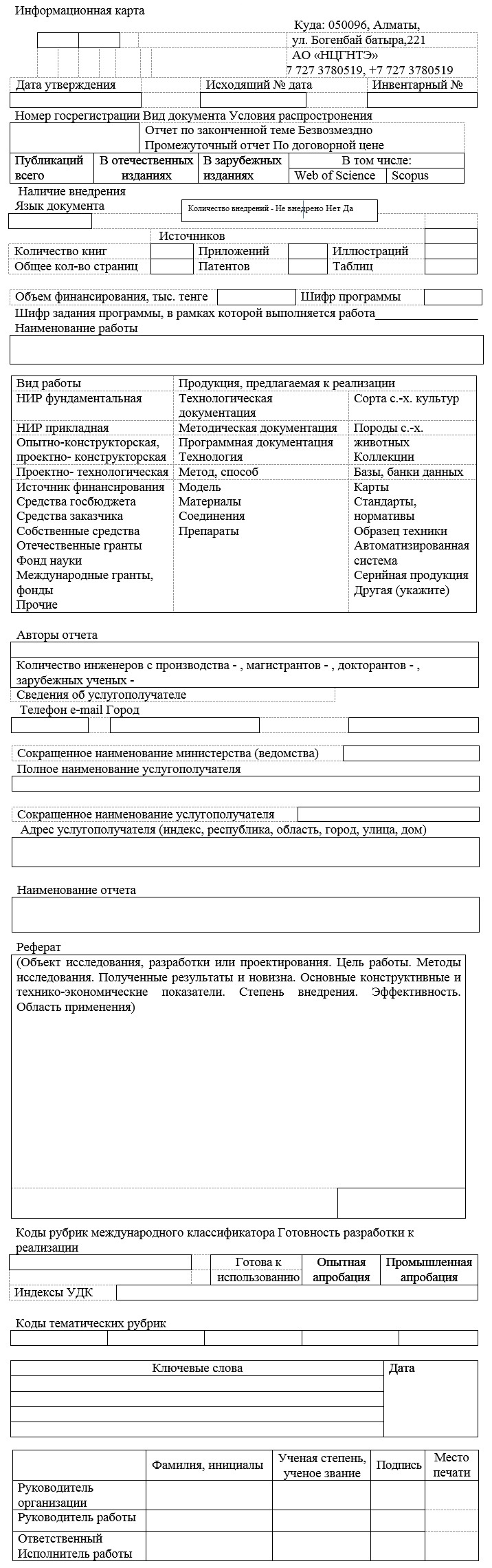 
      Сноска. Приложение 10 в редакции приказа Министра образования и науки РК от 24.06.2020 № 262 (вводится в действие по истечении десяти календарных дней после дня его первого официального опубликования).              Заявка на регистрацию результата научной и (или) 
             научно-технической деятельности (далее - РННТД)
      Прошу зарегистрировать результат научной и (или) научно-технической деятельности 
_____________________________________________________________________
                   (указывается наименование РННТД)
созданный при выполнении научного проекта ____________________________
____________________________________________________________________
 (указывается название научного проекта и номер госрегистрации проекта,
       присвоенный услугодателем Республики Казахстан 
на основании ________________________________________________________
 (указывается номер государственного контракта или иного документа, в соответствии
с которыми выделены финансовые средства на выполнение научно-исследовательских,
опытно-конструкторских и технологических работ)
С объемом прав, установленных госконтрактом или иным документом условия прав, 
которым определены условия прав на объект учета _______________________
____________________________________________________________________
 (указывается объем прав Республики Казахстан)
От имени Республики Казахстан выступает _______________________________
____________________________________________________________________
       (указывается полное наименование Заказчика)
Организации _________________________________________________________
             (указывается полное наименование услугополучателя
принадлежат_________________________________________________________
             (указывается объем прав организации)
      Руководитель услугополучателя __________________________________
                         Ф. И.О. (при его наличии) (подпись)
      М.П. 
      Дата
      Сноска. Приложение 11 в редакции приказа Министра образования и науки РК от 24.06.2020 № 262 (вводится в действие по истечении десяти календарных дней после дня его первого официального опубликования).              Форма по учету сведений о результатах научной и (или)
             научно-технической деятельности (далее - РННТД)
      Регистрационный номер РННТД________________________________________
Регистрационный номер государственного контракта или документов, в соответствии с 
которыми были выделены средства на выполнение научно- исследовательских, опытно-
конструкторских и технологических работ (далее - научно-техническая деятельность) 
____________________________________________________________________
____________________________________________________________________
Название научного проекта ____________________________________________
____________________________________________________________________
Номер госрегистрации проекта _________________________________________
1. Сведения об индивидуальных особенностях результата научной и (или) научно-
технической деятельности 
1.1.Наименование результата __________________________________________
1.2.Краткое описание результата ________________________________________
____________________________________________________________________
1.3.Область применения результата _____________________________________
____________________________________________________________________
1.4.Вид результата 
      1.5. Этап жизненного цикла результата (опытный образец, промышленный образец, 
техническая документация, программное средство, районирование)  
____________________________________________________________________
1.6. Перспективы применения результата ________________________________
1.7. Наличие внедрений (протокол, акт, договор) -_________________________
1.8. Социальный эффект от внедрения РННТД ____________________________
1.9. Экономический эффект от внедрения РННТД _________________________
1.10. Экологический эффект от внедрения РННТД ________________________
1.11. Импортозамещающий эффект от внедрения РННТД __________________
1.12. Преимущества использования РННТД ______________________________
1.13. Перечень документации, содержащей сведения о результате ___________
1.14. Ключевые слова _________________________________________________
1.15. Коды тематических рубрик ________________________________________
      2. Сведения об услугополучателе, осуществляющего научную и или научно- 
техническую деятельность, и их соисполнителях 
      Сведения о головной организации 
      2.1. Наименование услугополучателя ____________________________________
2.2. Сокращенное наименование услугополучателя _____________________________
2.3. Адрес услугополучателя _________________________________________________
2.4. Министерство, ведомство ________________________________________________
3. Сведения об основаниях возникновения и объеме прав Республики Казахстан на объекты 
учета и его составные части 
      3.1. Документы, в соответствии с которыми выделены финансовые средства на  
осуществление научно-технической деятельности (регистрационный номер  
государственного контракта или научно-исследовательского проекта) ________
____________________________________________________________________
3.2. Сведения о правах Республики Казахстан на РННТД ____________________
4. Сведения о правах Республики Казахстан на объекты интеллектуальной собственности 
      4.1. Вид объекта _____________________________________________________
4.2.Наименование объекта __________________________________________________
4.3. Номер охранного документа (свидетельства о регистрации объекта интеллектуальной 
собственности) _______________________________________________________
4.4. Территория и срок действия ________________________________________
4.5.Объем прав Республики Казахстан на объект интеллектуальной собственности 
_____________________________________________________________________
4.6. Индекс МПК _____________________________________________________
4.7. Патентообладатель _______________________________________________
4.8. Территория и срок действия ________________________________________
4.9.Объем прав Республики Казахстан на объект интеллектуальной собственности 
___________________________________________________________________
4.10. Патентообладатель ______________________________________________
5. Сведения об авторах РННТД 
5.1. Фамилия, имя, отчество (при его наличии) ____________________________
5.2. Наименование организации - Заказчика ______________________________
Руководитель услугополучателя _________________________
Подпись _________________ 
      М.П. 
      Дата
      Сноска. Приложение 12 в редакции приказа Министра образования и науки РК от 24.06.2020 № 262 (вводится в действие по истечении десяти календарных дней после дня его первого официального опубликования).              Извещение об изменении сведений о результатах научной и (или) 
                   научно-технической деятельности (далее - РННТД)
      Прошу уточнить сведения о РННТД ______________________________________
____________________________________________________________________________
             (указывается наименование и регистрационный номер РННТД)
в связи с __________________________________________________________________
__________________________________________________________________________
       (указывается основание изменения или дополнения сведений о РННТД)
      Приложение: Копии документов, являющихся основанием изменения сведений  о РННТД, на ____ л.
      Руководитель организации услугополучателя _________ ____________________
                                           (подпись) Ф. И.О. (при его наличии)
      Дата 
      М.П
      Сноска. Приложение 13 в редакции приказа Министра образования и науки РК от 24.06.2020 № 262 (вводится в действие по истечении десяти календарных дней после дня его первого официального опубликования).                    Сведения об использовании результатов научной и (или)
                   научно-технической деятельности (далее - РННТД)
      Регистрационный номер государственного контракта или документов, в соответствии 
с которыми были выделены финансовые средства на  осуществление научно-технической 
деятельности ________________________________________________________
____________________________________________________________________
Регистрационный номер РННТД ________________________________________
Сведения о гражданском правовом договоре 
      Вид договора, дата ___________________________________________________
____________________________________________________________________
Наименование результата______________________________________________
Объем передаваемых прав _____________________________________________
Срок действия договора _______________________________________________
Территория действия договора _________________________________________
Регистрационный номер договора_______________________________________
Цель использования результата _________________________________________
Область применения результата_________________________________________
Вид результата
      Этап жизненного цикла результата (опытный образец, промышленный образец, 
серийная продукция, охранный документ, внедрение, методика выведения новой породы, 
высокопродуктивное стадо, районирование, и т.д.)  
____________________________________________________________________
Перечень передаваемой документации, содержащей сведения о результате
____________________________________________________________________
Сведения о лицензиаре 
      Наименование организации ____________________________________________
Сокращенное наименование организации ________________________________
Адрес (место нахождения) _____________________________________________
Идентификационный номер налогоплательщика/ код причины постановки на учет
_____________________________________________________________________
Сведения о лицензиате 
      Наименование организации ____________________________________________ 
Сокращенное наименование организации ________________________________ 
Адрес (место нахождения)______________________________________________ 
Идентификационный номер налогоплательщика/ код причины постановки на учет 
______________________________________________________________________
Лицензиар ___________________ 
      Подпись _____________________ 
      Дата_________________________ 
      М.П.
      Сноска. Правила дополнены приложением 14 в соответствии с приказом Министра образования и науки РК от 24.06.2020 № 262 (вводится в действие по истечении десяти календарных дней после дня его первого официального опубликования).              Извещение об исключении результата научной и (или) 
             научно-технической деятельности (далее - РННТД) из 
                   государственного реестра РННТД
      Прошу внести в Государственный реестр результатов научной и (или) научно-
технической деятельности сведения об исключении объекта учета  
_______________________________________________________________________
(наименование объекта учета и его регистрационный номер)
в связи с ___________________________________________________________ 
___________________________________________________________________ 
(формулировка основания исключения объекта учета из базы данных заказчика)
Приложение: Копии документов, обосновывающих исключение объекта учета из ГР РННТД, на ______л.
      Руководитель услугополучателя _________ _________________________ 
                               (подпись) Ф. И.О. (при его наличии)
      Дата М.П
					© 2012. РГП на ПХВ «Институт законодательства и правовой информации Республики Казахстан» Министерства юстиции Республики Казахстан
				
      Министр

А. Саринжипов
Утверждены
приказом Министра образования
и науки Республики Казахстан
от 31 марта 2015 года № 149Приложение 1
к Правилам
государственного учета
научных, научно-технических
проектов и программ,
финансируемых из
государственного бюджета,
и отчетов по их выполнению
1.
Наименование услугодателя
АО "Национальный центр государственной научно-технической экспертизы"
2.
Способы предоставления государственной услуги
1) в электронной форме – через информационную систему www.is.ncste.kz (далее – информационная система);

2) в бумажной форме – посредством канцелярии услугодателя.
3.
Срок оказания государственной услуги
Срок оказания: электронная – 5 (пять) рабочих дней; бумажная – 5 (пять) рабочих дней.
4.
Форма оказания государственной услуги
Электронная (частично автоматизированная) /бумажная
5.
Результат оказания государственной услуги
Результат оказания государственной услуги:

1) на научный, научно-технический проект - выдача регистрационной карты с присвоением номера государственной регистрации;

2) на научную, научно-техническую программу - выдача свидетельства c присвоением шифра;

3) на отчеты по выполнению научных, научно-технических проектов - выдача информационной карты с присвоением инвентарного номера;

4) на результат научной и (или) научно-технической деятельности - заявка с присвоением номера государственной регистрации. Результат электронной формы оказания государственной услуги направляется в "личный кабинет" услугополучателя. Результат бумажной формы оказания государственной услуги направляется посредством канцелярии услугодателя.
6.
Размер оплаты, взимаемой с услугополучателя при оказании государственной услуги, и способы ее взимания в случаях, предусмотренных законодательством Республики Казахстан
Государственная услуга оказывается бесплатно физическим и юридическим лицам.
7.
График работы
Услугодателя – с понедельника по пятницу, в соответствии с установленным графиком работы с 9.00 до 18.30 часов, за исключением выходных и праздничных дней, согласно Трудовому кодексу Республики Казахстан с перерывом на обед с 13.00 часов до 14.30 часов;

Информационной системы – круглосуточно, за исключением технических перерывов, связанных с проведением ремонтных работ (при обращении услугодателю после окончания рабочего времени, в выходные и праздничные дни согласно трудовому законодательству Республики Казахстан, прием заявлений и выдача результатов оказания государственной услуги осуществляется следующим рабочим днем).

Контактные телефоны справочных служб услугодателя по вопросам оказания государственной услуги: 8 (727) 378-05-67, 978-05-09.
8.
Перечень документов необходимых для оказания государственной услуги
1) на научный, научно-технический проект, финансируемый из государственного бюджета, - регистрационную карту по форме согласно приложению 3;

2) на научную, научно-техническую программу, финансируемую из государственного бюджета, следующие приложения:

2-1) форма Ф1 – унифицированная "Показатели развернутой научной, научно-технической программы" согласно приложению 4;

2-2) титульный лист к форме Ф1 – унифицированная "Показатели развернутой научной научно-технической программы", согласно приложению 5;

2-3) пояснительная записка, подписанная руководителем научной, научно-технической программы;

2-4) документ, подтверждающий объем бюджетных средств, выделенных на выполнение заданий (этапов) программы в текущем году, подписанный руководителем научной, научно-технической программы;

2-5) форма Ф1 - корректировка "Показатели развернутой научной, научно-технической программы" согласно приложению 6;

2-6) отчет (годовой) о выполнении заданий, этапов работ по научной, научно-технической программе согласно приложению 7;

2-7) сведения о ходе выполнения заданий, этапов работ организациями, участвующими в выполнении научной, научно-технической программы согласно приложению 8;

3) отчет по выполнению научного, научно-технического проекта/программы, оформленный в соответствии с Межгосударственным стандартом ГОСТ 7.32-2017 "Отчет о научно-исследовательской работе", с информационной картой по форме согласно приложению 9;

4) результат научной и (или) научно-технической деятельности оформленный в виде заявки на регистрацию результата научной и (или) научно-технической деятельности по форме согласно приложению 10 и формы по учету сведений о результатах научной и (или) научно-технической деятельности согласно приложению 11; с предоставлением (при необходимости): извещения об изменении сведений о результатах научной и (или) научно-технической деятельности согласно приложению 12; сведения об использовании результата научной и (или) научно-технической деятельности по форме согласно приложению 13; извещения об исключении результата научной и (или) научно-технической деятельности из государственного реестра РННТД согласно приложению 14.
9.
Основания для отказа в оказании государственной услуги, установленные законодательством Республики Казахстан
1) установление недостоверности документов, представленных услугополучателем для получения государственной услуги, и (или) данных (сведений), содержащихся в них;

2) несоответствие услугополучателя и (или) представленных материалов, объектов, данных и сведений, необходимых для оказания государственной услуги, требованиям, установленным нормативными правовыми актами Республики Казахстан;

3) установление предоставления неполного пакета документов и ненадлежащего их оформления;

4) Законами Республики Казахстан могут устанавливаться иные основания для отказа в оказании государственных услуг;

5) вступившее в законную силу решение (приговор) суда в отношении услугополучателя о запрещении деятельности или отдельных видов деятельности, требующих получения государственной услуги.
10.
Иные требования с учетом особенностей оказания государственной услуги
Услугополучатель имеет возможность получения государственной услуги в электронной форме через информационную систему. Услугополучатель имеет возможность получения информации о порядке и статусе оказания государственной услуги в режиме удаленного доступа посредством информационной системы, справочных служб услугодателя.Приложение 2
к Правилам государственного
учета научных, научно-
технических проектов и
программ, финансируемых из
государственного бюджета, и
отчетов по их выполнению
№
Наименование
Услугополучатель
Научный руководитель
Требования пунктов 8, 9 Стандарта государственной услуги
Обоснование возврата
1Приложение 3 
к Правилам государственного
учета научных, научно-
технических проектов и
программ, финансируемых из
государственного бюджета, и
отчетов по их выполнениюФормаПриложение 4
к Правилам государственного
учета научных, научно-
технических проектов и
программ, финансируемых из
государственного бюджета, и
отчетов по их выполнениюФормаФ1-унифицированная
Наименование услугополучателя по научной, научно-технической программе (полное и аббревиатура)
Адрес
Телефон
Факс, e-mail
Ф.И.О. (при его наличии) первого руководителя
1
2
3
4
5
Шифр задания, этапа
Наименование задания, этапа
Код межгосударственного рубрикатора научно- технической информации/ ключевые слова
Аббревиатура организации, выполняющей задания, этапы
Бизнес –идентификационный номер/ индивидуальный идентификационный номер
Признак аккредитаций организаций "1"-да, "2"-нет (если организация аккредитована, то ставить "1", а если нет то "2")
Ф.И.О. (при его наличии), ученая степень, должность руководителя задания, этапа работ
Планируемые сроки выполнения работ (квартал, год)
Планируемые сроки выполнения работ (квартал, год)
Шифр задания, этапа
Наименование задания, этапа
Код межгосударственного рубрикатора научно- технической информации/ ключевые слова
Аббревиатура организации, выполняющей задания, этапы
Бизнес –идентификационный номер/ индивидуальный идентификационный номер
Признак аккредитаций организаций "1"-да, "2"-нет (если организация аккредитована, то ставить "1", а если нет то "2")
Ф.И.О. (при его наличии), ученая степень, должность руководителя задания, этапа работ
начало
окончание
1
2
3
4
5
6
7
8
9продолжение таблицы:
Всего
В том числе:
В том числе:
В том числе:
В том числе:
В том числе:
Ожидаемые результаты
Всего
научные исследования
научные исследования
опытно-конструкторские разработки
опытно-конструкторские разработки
опытно-конструкторские разработки
Ожидаемые результаты
Всего
фундаментальные
прикладные
проектно-конструкторские и технологические работы
изготовление опытных образцов, партий изделий (продукции)
проектные работы для строительства
Ожидаемые результаты
10
11
12
13
14
15
16
______________________________________
Руководитель научной, научно-технической программы ____________________
Ф.И.О. (при его наличии) и номер телефона исполнителя документа
М.П. Подпись Ф.И.О. (при его наличии)
"_____" ___________ 20___ год
Наименование услугополучателя
Бизнес - идентификационный номер/ индивидуальный идентификационный номер
Признак аккредитаций организаций "1" -да, "2"-нет (если организация аккредитована, то ставить "1", а если нет то "2")
Всего
В том числе:
В том числе:
В том числе:
В том числе:
В том числе:
Наименование услугополучателя
Бизнес - идентификационный номер/ индивидуальный идентификационный номер
Признак аккредитаций организаций "1" -да, "2"-нет (если организация аккредитована, то ставить "1", а если нет то "2")
Всего
с высшим образованием
из них имеющих степень
из них имеющих степень
из них имеющих степень
из них имеющих степень
Наименование услугополучателя
Бизнес - идентификационный номер/ индивидуальный идентификационный номер
Признак аккредитаций организаций "1" -да, "2"-нет (если организация аккредитована, то ставить "1", а если нет то "2")
Всего
с высшим образованием
доктора наук
кандидат наук
доктор PhD
доктор по профилю
1
2
3
4
5
6
7
8
9
______________________________________
______________________________________
______________________________________
Руководитель научной, научно-технической программы _______________
Руководитель научной, научно-технической программы _______________
Руководитель научной, научно-технической программы _______________
Руководитель научной, научно-технической программы _______________
Руководитель научной, научно-технической программы _______________
Руководитель научной, научно-технической программы _______________
Ф.И.О. (при его наличии) и номер телефона исполнителя документа
Ф.И.О. (при его наличии) и номер телефона исполнителя документа
Ф.И.О. (при его наличии) и номер телефона исполнителя документа
М.П. Подпись Ф.И.О. (при его наличии)
М.П. Подпись Ф.И.О. (при его наличии)
М.П. Подпись Ф.И.О. (при его наличии)
М.П. Подпись Ф.И.О. (при его наличии)
М.П. Подпись Ф.И.О. (при его наличии)
М.П. Подпись Ф.И.О. (при его наличии)
"_____" ___________ 20___ год
"_____" ___________ 20___ год
"_____" ___________ 20___ год
Аббревиатура услугополучателя
Полное наименование услугополучателя
Бизнес – идентификационный номер/ индивидуальный идентификационный номер
Место нахождение организации
Ф.И.О. (при его наличии) первого руководителя, должность, телефон, факс
1
2
3
4
5
______________________________________
______________________________________
______________________________________
______________________________________
Руководитель научной, научно-технической программы ________________
Ф.И.О. (при его наличии) и номер телефона исполнителя документа
Ф.И.О. (при его наличии) и номер телефона исполнителя документа
Ф.И.О. (при его наличии) и номер телефона исполнителя документа
Ф.И.О. (при его наличии) и номер телефона исполнителя документа
М.П. Подпись Ф.И.О. (при его наличии)
"_____" ___________ 20___ год
"_____" ___________ 20___ год
"_____" ___________ 20___ год
"_____" ___________ 20___ годПриложение 5
к Правилам государственного
учета научных, научно-
технических проектов и
программ, финансируемых из
государственного бюджета, и
отчетов по их выполнениюФорма"Утверждено"
____________________________
от "__" _______ 20__ года № __Приложение 6
к Правилам государственного
учета научных, научно-
технических проектов и
программ, финансируемых из
государственного бюджета, и
отчетов по их выполнениюФормаФ1-корректировка
Шифр задания, этапа
Наименование задания, этапа
Код межгосударственного рубрикатора научно- технической информации/ ключевые слова
Аббревиатура организации, выполняющей задания, этапы
Ф.И.О. (при его наличии), ученая степень, должность руководителя задания, этапа работ
Планируемые сроки выполнения работ (квартал, год)
Планируемые сроки выполнения работ (квартал, год)
Ожидаемые результаты
Основание для корректировки
Шифр задания, этапа
Наименование задания, этапа
Код межгосударственного рубрикатора научно- технической информации/ ключевые слова
Аббревиатура организации, выполняющей задания, этапы
Ф.И.О. (при его наличии), ученая степень, должность руководителя задания, этапа работ
начало
окончание
Ожидаемые результаты
Основание для корректировки
Шифр задания, этапа
Наименование задания, этапа
Код межгосударственного рубрикатора научно- технической информации/ ключевые слова
Аббревиатура организации, выполняющей задания, этапы
Ф.И.О. (при его наличии), ученая степень, должность руководителя задания, этапа работ
Ожидаемые результаты
Основание для корректировки
1
2
3
4
5
6
7
8
9продолжение таблицы:
Наименование услугополучателя
Всего
Признак аккредитаций организаций "1" -да, "2"-нет (если организация аккредитована, то ставить "1", а если нет то "2")
Всего
В том числе:
В том числе:
В том числе:
В том числе:
В том числе:
Наименование услугополучателя
Всего
Признак аккредитаций организаций "1" -да, "2"-нет (если организация аккредитована, то ставить "1", а если нет то "2")
Всего
научные исследования
научные исследования
опытно-конструкторские разработки
опытно-конструкторские разработки
опытно-конструкторские разработки
Наименование услугополучателя
Всего
Признак аккредитаций организаций "1" -да, "2"-нет (если организация аккредитована, то ставить "1", а если нет то "2")
Всего
фундаментальные
прикладные
проектно-конструкторские и технологические работы
изготовление опытных образцов, партий изделий (продукции)
Проектные работы для строительства
11
10
12
13
14
15
16
17
18
______________________________________
______________________________________
______________________________________
______________________________________
Руководитель научной, научно-технической программы ______________
Руководитель научной, научно-технической программы ______________
Руководитель научной, научно-технической программы ______________
Руководитель научной, научно-технической программы ______________
Руководитель научной, научно-технической программы ______________
Ф.И.О. (при его наличии) и номер телефона исполнителя документа
Ф.И.О. (при его наличии) и номер телефона исполнителя документа
Ф.И.О. (при его наличии) и номер телефона исполнителя документа
Ф.И.О. (при его наличии) и номер телефона исполнителя документа
М.П. Подпись Ф.И.О. (при его наличии)
М.П. Подпись Ф.И.О. (при его наличии)
М.П. Подпись Ф.И.О. (при его наличии)
М.П. Подпись Ф.И.О. (при его наличии)
М.П. Подпись Ф.И.О. (при его наличии)Приложение 7
к Правилам государственного
учета научных, научно-
технических проектов и
программ, финансируемых из
государственного бюджета, и
отчетов по их выполнению
Показатель
Всего
В том числе за счет:
В том числе за счет:
В том числе за счет:
Показатель
Всего
Республиканского бюджета
Фондов целевого назначения
Прочих вложений
Показатель
Всего
программно-целевое финансирование
Фондов целевого назначения
Прочих вложений
1
2
3
4
5
Выделено средств (план)
Фактически поступило средств
Использовано средств
Шифр задания, этапа работ
Наименование задания, этапа работ
Сроки выполнения работ (квартал, год)
Сроки выполнения работ (квартал, год)
Шифр задания, этапа работ
Наименование задания, этапа работ
начало
окончание
6
7
8
9
Фактические затраты на выполнение работы (тыс. тенге)
Фактические затраты на выполнение работы (тыс. тенге)
Фактические затраты на выполнение работы (тыс. тенге)
Фактические затраты на выполнение работы (тыс. тенге)
Фактические затраты на выполнение работы (тыс. тенге)
фактические результаты выполнения работ
отклонения в выполнении работ, их причины
Всего
в том числе
в том числе
в том числе
в том числе
фактические результаты выполнения работ
отклонения в выполнении работ, их причины
Всего
научно-исследовательские работы
опытно-конструкторские работы
внедрение
приобретение оборудования технологий, средств вычислительной техники
фактические результаты выполнения работ
отклонения в выполнении работ, их причины
10
11
12
13
14
15
16
Наименование услугополучателя
Бизнес - идентификационный номер/ индивидуальный идентификационный номер
Государственный сектор
Сектор высшего образования
Коммерческий сектор
Некоммерческий сектор
1
2
3
4
5
6
Шифр задания, этапа работ
Правовая защита результатов работ
Правовая защита результатов работ
Правовая защита результатов работ
Внедрение результатов работ
Внедрение результатов работ
Шифр задания, этапа работ
наименование объекта промышленной собственности (изобретение, полезная модель, промышленный образец)
наименование объекта патентования и краткая сущность его новизны
охранные документы (наименование, страна, номер, дата выдачи)
страна, организация, предприятие
наименование, номер и дата документа, удостоверяющего внедрение
1
2
3
4
5
6
Шифр задания, этапа работ
Наименование задания, этапа
Приобретение оборудования, технологий и средств вычислительной техники
Приобретение оборудования, технологий и средств вычислительной техники
Шифр задания, этапа работ
Наименование задания, этапа
наименование
стоимость (тыс. тенге)
1
2
3
4
Аббревиатура услугополучателя
Всего по НТП
В том числе:
В том числе:
В том числе:
В том числе:
В том числе:
В том числе:
В том числе:
В том числе:
В том числе:
Аббревиатура услугополучателя
Всего по НТП
с высшим образованием
доктор наук
кандидат наук
доктор PhD
доктор по профилю
докторант
магистрант
зарубежный ученый
инженер с производства
1
2
3
4
5
6
7
8
9
10
11
Аббревиатура услугополучателя
Количество подготовленных документов, в том числе:
Количество подготовленных документов, в том числе:
Количество подготовленных документов, в том числе:
Количество подготовленных документов, в том числе:
Количество подготовленных документов, в том числе:
Аббревиатура услугополучателя
монографии
методики, пособия, рекомендации
нормативы
классификаторы, каталоги
учебные пособия, программы
1
2
3
4
5
6
Количество подготовленных документов, в том числе:
Количество подготовленных документов, в том числе:
Количество подготовленных документов, в том числе:
Количество подготовленных документов, в том числе:
Количество подготовленных документов, в том числе:
Количество подготовленных документов, в том числе:
Количество публикаций (статей, тезисов докладов)
Количество публикаций (статей, тезисов докладов)
Количество публикаций (статей, тезисов докладов)
законопроекты
научно-популярные издания (сборники, книги, брошюры и т.д.)
словари, справочники
директивные документы
электронные учебники
концепции
Количество публикаций (статей, тезисов докладов)
Количество публикаций (статей, тезисов докладов)
Количество публикаций (статей, тезисов докладов)
законопроекты
научно-популярные издания (сборники, книги, брошюры и т.д.)
словари, справочники
директивные документы
электронные учебники
концепции
отечественные издания
всего зарубежные издания
всего зарубежные издания
законопроекты
научно-популярные издания (сборники, книги, брошюры и т.д.)
словари, справочники
директивные документы
электронные учебники
концепции
отечественные издания
Web of Science 
Scopus
7
8
9
10
11
12
13
14
15
* Привести перечень монографий, учебных пособий и статей ______________________________________________
* Привести перечень монографий, учебных пособий и статей ______________________________________________
* Привести перечень монографий, учебных пособий и статей ______________________________________________
* Привести перечень монографий, учебных пособий и статей ______________________________________________
* Привести перечень монографий, учебных пособий и статей ______________________________________________
* Привести перечень монографий, учебных пособий и статей ______________________________________________
* Привести перечень монографий, учебных пособий и статей ______________________________________________
* Привести перечень монографий, учебных пособий и статей ______________________________________________
Руководитель научной, научно-технической программы __________
Ф.И.О. (при его наличии) и номер телефона исполнителя документа
Ф.И.О. (при его наличии) и номер телефона исполнителя документа
Ф.И.О. (при его наличии) и номер телефона исполнителя документа
Ф.И.О. (при его наличии) и номер телефона исполнителя документа
Ф.И.О. (при его наличии) и номер телефона исполнителя документа
Ф.И.О. (при его наличии) и номер телефона исполнителя документа
Ф.И.О. (при его наличии) и номер телефона исполнителя документа
Ф.И.О. (при его наличии) и номер телефона исполнителя документа
М.П. Подпись Ф.И.О. (при его наличии)
"_____" ___________ 20___ год
"_____" ___________ 20___ год
"_____" ___________ 20___ год
"_____" ___________ 20___ год
"_____" ___________ 20___ год
"_____" ___________ 20___ год
"_____" ___________ 20___ год
"_____" ___________ 20___ годПриложение 8
к Правилам государственного
учета научных, научно-
технических проектов и
программ, финансируемых из
государственного бюджета, и
отчетов по их выполнению
Аббревиатура услугополучателя
Сведения, представляемые за отчетный период
Сведения, представляемые за отчетный период
Сведения, представляемые за отчетный период
Сведения, представляемые за отчетный период
Сведения, представляемые за отчетный период
Аббревиатура услугополучателя
фактически перечислено средств (тыс. тенге)
задания, этапы, имеющие отклонения в выполнении
задания, этапы, имеющие отклонения в выполнении
задания, этапы, имеющие отклонения в выполнении
задания, этапы, имеющие отклонения в выполнении
Аббревиатура услугополучателя
сумма
шифр
наименование
состояние выполнения работ
причины отклонений
1
2
3
4
5
6
____________________________
Руководитель научной, научно-технической программы ______________
М.П. Подпись Ф.И.О. (при его наличии)
"_____" ___________ 20___ год
Главный бухгалтер ___________ Ф.И.О. (при его наличии)  подписьПриложение 9
к Правилам государственного
учета научных, научно-
технических проектов и
программ, финансируемых из
государственного бюджета, и
отчетов по их выполнениюПриложение 10
к Правилам государственного
учета научных, научно-
технических проектов и
программ, финансируемых из
государственного бюджета, и
отчетов по их выполнениюФормаПриложение 11
к Правилам государственного
учета научных, научно-
технических проектов и
программ, финансируемых и
государственного бюджета, и
отчетов по их выполнениюФорма
Технология
Образец техники, конструкции
Программный продукт
Метод, способ
Сортасел.-хоз. культур
Автоматизированная система
Материалы
Породы сел.-хоз. животных
Техническая документация
Соединения
Коллекции
Методика, методическая документация
Препараты
Карты
Теория, гипотезы
Полезная модель
Базы, банки данных
Решение экологических проблемПриложение 12
к Правилам государственного
учета научных, научно-
технических проектов и
программ, финансируемых из
государственного бюджета, и
отчетов по их выполнениюФормаПриложение 13
к Правилам государственного
учета научных, научно-
технических проектов и
программ, финансируемых из
государственного бюджета, и
отчетов по их выполнениюФорма
Технология
Полезная модель
Образец техники
Породы сел.-хоз. животных
Метод, способ
Сорта сел.-хоз. культур
Базы, банки данных
Программный продукт
Материалы
Соединения
Карты
Автоматизированная система
Препараты
Коллекции
Прочие виды результатовПриложение 14
к Правилам государственного
учета научных, научно-
технических проектов и
программ, финансируемых из
государственного бюджета, и
отчетов по их выполнениюФорма